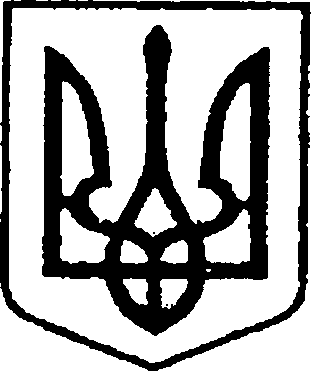 УКРАЇНАЧЕРНІГІВСЬКА ОБЛАСТЬН І Ж И Н С Ь К А    М І С Ь К А    Р А Д АВ И К О Н А В Ч И Й    К О М І Т Е ТР І Ш Е Н Н Явід                           2020 року               м. Ніжин                                      №__Про надання дозволу мешканцям  міста  на відключення квартир та нежитлового приміщення  від мереж централізованого опалення і гарячого водопостачання та  виготовлення проектно- кошторисної документації для встановлення індивідуального опаленняВідповідно до статей 30, 53, 59, 73 Закону України «Про місцеве самоврядування в Україні», та статті 152 Житлового Кодексу України,   протоколів № 2 від 09.09.2020р.,№ 3 від 25,09.20р. засідання постійно діючої  комісії для  розгляду питань, щодо відключення споживачів від систем централізованого опалення та гарячого водопостачання, Регламенту виконавчого комітету Ніжинської міської ради VII скликання, затвердженого рішенням виконавчого комітету міської ради від 11 серпня 2016 року № 220, розглянувши заяви мешканців міста, виконком міської ради вирішив: Дозволити мешканцям міста відключити свої квартири та нежитлове приміщення  від мереж централізованого опалення і гарячого водопостачання та надати  їм дозвіл на виготовлення за власні кошти  проектно-кошторисної документації для встановлення індивідуального опалення за умови погодження з власником мереж, або його представником, енергопостачальними підприємствами та товариством  з обмеженою відповідальністю «НіжинТеплоМережі», враховуючи дотримання  мешканцями  технічних умов: Любенку Костянтину Петровичу        - вул. Небесної Сотні, буд. № 12, кв.4Парфіловій  Катерині  Олексіївні       - вул. Шевченка, буд. № 89, кв.10Скрипець  Ользі Іванівні                      - вул. Шевченка, буд. № 97- В, кв. 5Нагорній  Оксані Григорівні               - вул. Шевченка, буд. № 11Павлову   Павлу Петровичу                 - вул. Академіка Амосова, буд. № 7, кв. 35Ляшенко Ганні Григорівні                   - вул. Богушевича, буд.№ 4, кв. 32.  Запропонувати Ніжинському відділенню  акціонерного товариства «Чернігівгаз», Товариству з обмеженою відповідальністю «НіжинТеплоМережі» та  Ніжинському  району електричних мереж   акціонерного товариства «Чернігівобленерго» видати технічні умови вищезазначеним  мешканцям міста для встановлення індивідуального опалення. 3.  Начальнику управління житлово - комунального господарства та будівництва Кушніренку А.М. забезпечити оприлюднення даного рішення протягом п’яти робочих днів з дня його прийняття на офіційному сайті Ніжинської міської ради.4.     Контроль за виконанням даного рішення покласти на першого заступника міського голови з питань діяльності виконавчих органів ради Олійника Г.М.Головуючий на засіданні виконавчого комітетуНіжинської міської ради, перший заступникміського голови з питань діяльностівиконавчих органів ради                                                                         Г.М.ОлійникПОЯСНЮВАЛЬНА ЗАПИСКА     до проекту рішення виконкому «Про надання дозволу мешканцям міста  на відключення квартир та нежитлового приміщення  від мереж централізованого опалення і гарячого водопостачання та  виготовлення проектно-кошторисної документації для встановлення індивідуального опалення.»        1. Обґрунтування необхідності прийняття акта.     У зв’язку з заявами  мешканців  міста   про надання дозволу на  відключення їх квартир  та нежитлового приміщення від мереж централізованого опалення і гарячого водопостачання  та виготовлення  проектно - кошторисної документації для  встановлення індивідуального опалення.  2.Загальна характеристика і основні положення проекту.     Проект рішення визначає правові та організаційні засади по наданню дозволу мешканцям міста  на виготовлення  проектно - кошторисної документації для  встановлення газових або електричних котлів з урахуванням  ст.ст. 30, 53,  59, 73 Закону України «Про місцеве самоврядування в Україні» та ст.152 Житлового Кодексу України.Проект складається з законодавчого обґрунтування та чотирьох   розділів    Обґрунтування містить посилання на  Закон України «Про місцеве самоврядування в Україні» та Житловий Кодекс України, згідно якого рішення набуває сили.     Розділ І визначає зміст рішення «Про надання дозволу мешканцям міста  на відключення квартир та нежитлового приміщення  від мереж централізованого опалення і гарячого водопостачання та  виготовлення проектно-кошторисної документації для встановлення індивідуального опалення.»      Розділ II містить інформацію про видачу технічних умов на встановлення газових  або електричних котлів  мешканцям міста.     Розділ IІІ містить інформацію про забезпечення оприлюднення даного рішення на офіційному сайті Ніжинської міської ради.     Розділ ІV визначає на кого покладено контроль за виконання рішення.   3.Стан нормативно-правової бази у даній сфері правового регулювання.Запропонований проект рішення, являється базовим документом у даній сфері правового регулювання.4.Фінансово економічне обґрунтування.Реалізація зазначеного проекту не потребує додаткових фінансових витрат з міського бюджету.5.Прогноз соціально-економічних та інших наслідків прийняття акту.Прийняття даного проекту дозволить мешканцям міста відключити свої  квартири та нежитлове приміщення  від мереж ЦО і ГВП, виготовити проектно -  кошторисну документацію  та встановити  індивідуальне опалення.  Начальник  УЖКГ та будівництва                                        А.М. Кушніренко                                                                                                                                                      